Connecting Fathers Workgroup 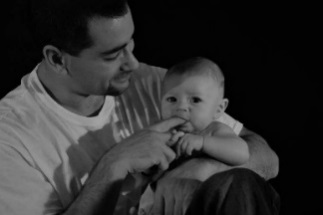 Oct. 1st, 10am-11am 724 Quince St Se Olympia Wa AND WebEx - call in information in the appointment and emailMeeting Goals:Welcome and IntroductionsThe goals of this group LI2  Activities Participants:  Anne Stone, DSHS/ESA; Kyle Paskewitz, Fatherhood co-champion; Amanda Krotke-Crandall; Ellen Nolan, DSHS/ESA; Tina Burnquist, DSHS/DCS; Dante Pollard, Fatherhood co-champion TopicSupport Documents Notes Welcome and Introductions Who’s here Review Notes for Aug. Anne informed the group that the VROOM Grant with Pierce County was funded Kyle in Tacoma said he or a member of his organization would be happy to work with the grant Goals for this group?Do we want to grow this workgroup? How should we grow this group? Talked about how the grow both this workgroup and the council and if we want to add workgroup members before or after we set goalsAnne would like to reach out to the full council and ask if anyone else wants to participate; Will also reach out to those who indicated interest in the post-summit survey Tina agreed that do to turnover a write up about what the workgroup would be appropriateLegislative Brief Draft Tell us what you thinkWhat changes do you want to seeEllen has diverged from a Legislative Brief to an overall fact sheet that can be used in different venues to inform people who the council is. Need to make sure the website has the same verbiage. Move goals up, add agency co-champions, move Anne’s contact information under co-champions. Everyone agreed that having resources on the FOI website would be beneficial. Tina’s agency has a link that the public can use to find state information. She also suggested links be written out and not just hyperlinked if it was going to be a handout and not just a webpage. LI2  Activities Review Effort impact Matrix Road Map Anne asked the group if they felt like they were ready to put together a speakers Bureau Tina felt the one page fact sheet would be very beneficial; we also need to have clear goals and asks from agencies; If we do the ESA leadership could follow up with individual agencies about the work of the council. Kyle was in support of educating as many agencies about the issues impacting fathers and their families. Kyle has video editors that he will approach about editing the interviews from the fatherhood conference. AdjournNext meetings:Tue. Nov. 5th, 10-11   Tue. Dec 3rd, 10-11 Tue. Jan. 7th, 1—11Fatherhood Council National training opportunity Oct.  11th after the regular fatherhood meeting Fall LI2 Event Oct. 18th 